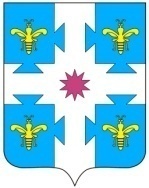 О принятии решения по подготовке проекта правил землепользования и застройки Козловского муниципального округа Чувашской РеспубликиВ соответствии со статьей 31 Градостроительного кодекса Российской Федерации,  Федеральным законом от 06.10.2003 № 131-ФЗ «Об общих принципах организации местного самоуправления в Российской Федерации», статьей 16 Закона Чувашской Республики от 04.06.2007 № 11 «О регулировании градостроительной деятельности в Чувашской Республике» администрация Козловского муниципального округа Чувашской Республики постановляет:1. Приступить к подготовке проекта правил землепользования и застройки Козловского муниципального округа Чувашской Республики.2. Установить, что градостроительное зонирование производится в один этап в срок до 31.12.2023 применительно ко всей территории Козловского муниципального округа Чувашской Республики.3. Утвердить:3.1. Состав комиссии по подготовке проекта правил землепользования и застройки Козловского муниципального округа Чувашской Республики согласно приложению № 1 к настоящему постановлению.3.2. Порядок деятельности комиссии по подготовке проекта правил землепользования и застройки Козловского муниципального округа Чувашской Республики согласно приложению № 2 к настоящему постановлению.3.3. Порядок и сроки проведения работ по подготовке правил землепользования и застройки Козловского муниципального округа Чувашской Республики согласно приложению № 3 к настоящему постановлению.3.4. Порядок направления в комиссию по подготовке проекта правил землепользования и застройки предложений заинтересованных лиц по подготовке проекта правил землепользования и застройки Козловского муниципального округа Чувашской Республики в ходе публичных слушаний (общественных обсуждений) согласно приложению № 4 к настоящему постановлению.4. Контроль за исполнением настоящего постановления возложить на первого заместителя главы администрации МО – начальника Управления по благоустройству и развитию территорий администрации Козловского муниципального округа Чувашской Республики Чапурина П.Г.5. Настоящее постановление подлежит опубликованию в периодическом печатном издании «Козловский вестник» и размещению на официальном сайте Козловского муниципального округа в сети «Интернет».6. Настоящее постановление вступает в силу после его официального опубликования.Глава Козловского муниципального округа Чувашской Республики                                                                         А.Н. Людков                                                                                                                                     СОСТАВ комиссии по подготовке проекта правил землепользования и застройки Козловского муниципального округа Чувашской Республики 
ПОРЯДОК
деятельности комиссии по подготовке проекта правил землепользования и застройки Козловского  муниципального округа Чувашской Республики1. Общие положения1.1. Комиссия по подготовке проекта правил землепользования и застройки Козловского  муниципального округа Чувашской Республики (далее – Комиссия) является постоянно действующим совещательным органом при администрации Козловского  муниципального округа Чувашской Республики.1.2. Решения Комиссии носят рекомендательный характер при принятии решений главой Козловского  муниципального округа Чувашской Республики.1.3. Комиссия создается и прекращает свою деятельность на основании муниципального правового акта (постановления администрации Козловского муниципального округа) администрации Козловского  муниципального округа Чувашской Республики.1.4. В своей деятельности Комиссия руководствуется Конституцией Российской Федерации, Конституцией Чувашской Республики, Федеральными законами и законами Чувашской Республики, Указами и распоряжениями Президента Российской Федерации и Главы Чувашской Республики, постановлениями и распоряжениями Правительства Российской Федерации и Кабинета Министров Чувашской Республики, нормативными правовыми актами Министерства строительства и жилищно-коммунального хозяйства Российской Федерации, Министерства строительства, архитектуры и жилищно-коммунального хозяйства Чувашской Республики, Уставом  Козловского  муниципального округа Чувашской Республики, решениями Собрания депутатов Козловского  муниципального округа Чувашской Республики, постановлениями и распоряжениями администрации Козловского  муниципального округа Чувашской Республики, иными нормативными правовыми актами Российской Федерации, Чувашской Республики, Козловского муниципального округа Чувашской Республики в области архитектурной и градостроительной деятельности, а также настоящим Положением.2. Функции Комиссии2.1. Рассмотрение вопросов:а) подготовки проекта правил землепользования и застройки;б) внесения изменений в правила землепользования и застройки;в) предоставления разрешения на условно разрешенный вид использования земельного участка и объекта капитального строительства;г) предоставления разрешения на отклонение от предельных параметров разрешенного строительства, реконструкции объектов капитального строительства;2.2. Организация и проведение публичных слушаний (общественных обсуждений):а) по проекту правил землепользования и застройки;б) по проекту внесения изменений в правила землепользования и застройки;в) по вопросу предоставления разрешений на условно разрешенный вид использования земельных участков и объектов капитального строительства;г) по вопросу предоставления разрешений на отклонение от предельных параметров разрешенного строительства, реконструкции объектов капитального строительства.2.3. Подготовка и направление главе Козловского  муниципального округа Чувашской Республики рекомендаций о внесении изменений в правила землепользования и застройки, о предоставлении разрешений на условно разрешенный вид использования земельного участка и объекта капитального строительства, а также на отклонение от предельных параметров разрешенного строительства, реконструкции объектов капитального строительства или об отклонении таких предложений.2.4. Обеспечение работ по подготовке проекта правил землепользования и застройке, проекта о внесении изменений в правила землепользования и застройки.2.5. Подготовка протокола публичных слушаний (общественных обсуждений), заключения о результатах публичных слушаний (общественных обсуждений).2.6. Прием и рассмотрение предложений и замечаний от участников публичных слушаний (общественных обсуждений) по вопросам, указанным в пункте 2.2 настоящего Порядка.3. Права Комиссии3.1. Запрашивать в заинтересованных организациях в установленном порядке и получать материалы, необходимые для реализации возложенных на Комиссию функций.3.2. Вносить главе Козловского муниципального округа Чувашской Республики предложения по вопросам, относящимся к компетенции Комиссии и требующим принятия решений главой Козловского муниципального округа Чувашской Республики.3.3. Привлекать в установленном порядке для работы в Комиссии специалистов структурных подразделений администрации Козловского муниципального округа, представителей заинтересованных юридических и физических лиц.3.4. Отложить рассмотрение вопросов с приостановлением срока исполнения по ходатайству заявителя.4. Состав Комиссии4.1. В состав Комиссии входят председатель Комиссии, его заместитель, ответственный секретарь и члены Комиссии. Персональный состав Комиссии утверждается постановлением администрации Козловского  муниципального округа Чувашской Республики.4.2. Руководство деятельностью Комиссии осуществляется председателем Комиссии, а в его отсутствие – заместителем председателя Комиссии. При отсутствии обоих заседание ведет член Комиссии, уполномоченный председателем Комиссии.4.3. Председателем Комиссии является – первый заместитель главы администрации МО – начальник Управления по благоустройству и развитию территорий администрации Козловского муниципального округа Чувашской Республики.Председатель Комиссии осуществляет общее руководство деятельностью Комиссии, контролирует деятельность Комиссии, ведет заседания Комиссии, принимает решение о приглашении заинтересованного лица для участия в обсуждении по рассматриваемому вопросу, подписывает повестки дня, телефонограммы, протоколы заседаний Комиссии, выписки из протоколов, запросы, письма и иные документы Комиссии, подписывает протоколы публичных слушаний (общественных обсуждений) и заключения о результатах публичных слушаний (общественных обсуждений).4.4. Заместителем председателя Комиссии является заместитель главы администрации  по экономике и сельскому хозяйству - начальник отдела экономики, инвестиционной деятельности, земельных и имущественных отношений администрации  Козловского муниципального округа Чувашской  Республики.Заместитель председателя Комиссии обеспечивает организационную подготовку заседаний Комиссии, докладывает на заседании Комиссии по вопросам, включенным в повестку дня, согласовывает письма, выписки из протоколов, запросы, повестки дня, телефонограммы Комиссии, подписывает заключения о результатах публичных слушаний (общественных обсуждений), протоколы заседаний Комиссии, осуществляет полномочия председателя Комиссии на период его временного отсутствия.4.5. Функции секретаря Комиссии осуществляет заместитель начальник отдела строительства, дорожного хозяйства и ЖКХ администрации Козловского муниципального округа  Чувашской Республики.  Секретарь Комиссии назначается по представлению председателя Комиссии. Секретарь входит в состав Комиссии с  правом  голоса.Секретарь Комиссии осуществляет организационно-методическое обеспечение деятельности Комиссии, в том числе:- формирует повестки заседаний Комиссии, согласовывает их с  председателем Комиссии  и заместителем председателя Комиссии;- оповещает членов Комиссии о времени, месте и дате проведения очередного заседания Комиссии и планируемых для рассмотрения вопросах (не позднее чем за два рабочих  дня до даты заседания Комиссии);- осуществляет подготовку к рассмотрению на заседаниях Комиссии необходимых материалов;- ведет и оформляет протоколы заседаний Комиссии, подписывает их, представляет их для подписания  председателю  Комиссии (или)  заместителю председателя Комиссии,  в течение 5-ти  рабочих дней после проведения заседания;- направляет членам Комиссии копию подписанного протокола заседания Комиссии в течении трех рабочих дней с даты подписания;- подготавливает проекты распоряжений, постановлений администрации Козловского муниципального округа Чувашской Республики  по вопросам деятельности Комиссии;- осуществляет подготовку проектов писем, проектов запросов, проектов решений, других материалов и документов, касающихся выполнения задач и полномочий Комиссии;- осуществляет регистрацию входящей и исходящей корреспонденции Комиссии;- обеспечивает организацию и проведение публичных слушаний (общественных обсуждений);- осуществляет подготовку отчетов о проделанной работе Комиссии;- осуществляет прием и консультирование физических и юридических лиц по вопросам, отнесенным к компетенции Комиссии;- выполняет поручения председателя Комиссии и заместителя председателя Комиссии.4.6. Члены Комиссии лично участвуют в заседаниях Комиссии. Член Комиссии:- участвует в рассмотрении вопросов повестки дня заседания Комиссии и информирует о наличии негативных факторов, которые так или иначе влияют на благоприятные условия жизнедеятельности, права и законные интересы правообладателей земельных участков и объектов капитального строительства;- участвует в голосовании при принятии решений Комиссией;- вносит предложения, замечания и дополнения в письменном или устном виде по рассматриваемым на заседаниях Комиссии вопросам;- принимает участие в публичных слушаниях (общественных обсуждений);- согласовывает протоколы заседаний Комиссии;- подписывает заключения о результатах публичных слушаний (общественных обсуждений);4.7. Наряду с членами Комиссии участие в ее заседании могут принимать лица, приглашенные для участия в обсуждении отдельных вопросов повестки дня.Для подготовки материалов к заседаниям Комиссии, а также для участия в заседаниях Комиссии при рассмотрении отдельных вопросов могут приглашаться эксперты, ученые и специалисты, не являющиеся членами Комиссии.4.8. Комиссия наделяется полномочиями с момента утверждения ее состава и действует до формирования нового состава.Глава Козловского муниципального округа Чувашской Республики  может вносить изменения в персональный состав Комиссии.5. Порядок работы Комиссии5.1. Комиссия осуществляет свою деятельность в форме заседаний.5.2. Заседания Комиссии назначаются ее председателем Комиссии, а при его отсутствии – заместителем председателя Комиссии. Заседания проводятся по мере необходимости с учетом поступающих заявлений, относительно которых должны быть приняты решения в установленные сроки.5.3. Заседание Комиссии считается правомочным, если на нем присутствует не менее половины членов Комиссии.5.4. Члены Комиссии обязаны присутствовать на заседаниях Комиссии. При невозможности присутствия на заседании обязаны  заблаговременно извещать об этом секретаря Комиссии. В случае необходимости направлять секретарю Комиссии свое мнение по вопросам повестки дня в письменной форме, которое оглашается на заседании и приобщается к протоколу заседания.5.5. При отсутствии члена Комиссии более чем на 3-х заседаниях подряд без надлежащего извещения о невозможности присутствия, председателем Комиссии подготавливается предложение главе Козловского  муниципального округа Чувашской Республики об исключении этого члена Комиссии из состава Комиссии.5.6. Решения Комиссии принимаются отдельно по каждому вопросу большинством голосов присутствующих на заседании членов Комиссии путем открытого голосования. Каждый член Комиссии обладает правом одного голоса. При равенстве голосов голос председателя Комиссии (в его отсутствие – председательствующего на заседании Комиссии) является решающим. Решения Комиссии носят рекомендательный характер.5.7. Любой член Комиссии ее решением освобождается от участия в голосовании по конкретному вопросу в случае, если он имеет прямую заинтересованность в решении рассматриваемого вопроса.5.8. Заседание Комиссии оформляется протоколом, в котором фиксируются вопросы, внесенные на рассмотрение Комиссии, а также принятые по ним решения. Протокол подписывается председателем Комиссии, а при его отсутствии – заместителем председателя Комиссии. Член Комиссии, не согласный с результатами голосования, вправе приложить к протоколу свое особое мнение, которое подлежит обязательному приобщению к протоколу заседания.5.9. Комиссия предоставляет информацию о порядке ее деятельности по запросам граждан и организаций с использованием средств почтовой, телефонной связи, посредством электронной почты. Информация о работе Комиссии является открытой для всех заинтересованных лиц.5.10. Комиссия имеет свой архив, в котором содержатся протоколы всех заседаний, заключения, другие материалы, связанные с деятельностью Комиссии.5.11. Организационное обеспечение деятельности Комиссии осуществляется отделом  организационно-контрольной и кадровой работы администрации Козловского  муниципального округа Чувашской Республики.5.12. Члены комиссии осуществляют свою деятельность на безвозмездной основе.ПОРЯДОК И СРОКИ
проведения работ по подготовке проекта правил землепользования и застройки Козловского  муниципального округа Чувашской РеспубликиПОРЯДОК
направления в комиссию по подготовке проекта правил землепользования и застройкиКозловского  муниципального округа Чувашской Республики предложений заинтересованных лиц по подготовке проекта правил землепользования и застройки Козловского  муниципального округа Чувашской Республикив ходе публичных слушаний (общественных обсуждений)1. С момента опубликования решения администрации Козловского  муниципального округа Чувашской Республики о подготовке проекта правил землепользования и застройки Козловского  муниципального округа Чувашской Республики (далее – проект правил) в течение срока проведения публичных слушаний (общественных обсуждений), установленного нормативными правовыми актами  Козловского  муниципального округа Чувашской Республики, заинтересованные лица вправе направлять в комиссию по подготовке проекта правил землепользования и застройки (далее – комиссия) предложения по подготовке проекта правил землепользования и застройки (далее – предложения).2. Предложения могут быть направлены в администрацию Козловского муниципального округа Чувашской Республики (с пометкой «В комиссию по подготовке проекта правил землепользования и застройки администрации Козловского муниципального округа Чувашской Республики») по электронной почте: kozlov@cap.ru; kozlov_construct1@cap.ru , ибо по почте по адресу: 429430, Чувашская Республика, Козловский муниципальный округ, г. Козловка,                         ул. Ленина, д. 55.3. Предложения должны быть изложены в письменном виде (напечатаны либо написаны разборчивым почерком) за подписью лица, их изложившего, с указанием полных фамилии, имени, отчества, адреса места регистрации и даты подготовки предложений. Неразборчиво написанные, неподписанные предложения, а также предложения, не имеющие отношения к подготовке проекта правил, комиссией не рассматриваются.4. Предложения могут содержать любые материалы (как на бумажных, так и электронных носителях). Направленные материалы возврату не подлежат.5. Предложения, не относящиеся к рассматриваемому проекту правил, рассматриваются на новом заседании комиссии.6. Комиссия не дает ответы на поступившие предложения.7. Комиссия вправе вступать в переписку с заинтересованными лицами, направившими предложения.ЧĂваш РеспубликиКуславкка МУНИЦИПАЛЛĂОКРУГĔНАдминистрацийĔЙЫШĂНУЧувашская республикаАДМИНИСТРАЦИЯКозловского муниципального округаПОСТАНОВЛЕНИЕ12.05.2023  414 №12.05.2023 №  414Куславкка хулиг. КозловкаПриложение № 1
к постановлению администрации Козловского муниципального округа Чувашской Республикиот 12.05.2023 №  414Чапурин Павел Григорьевич -первый заместитель главы администрации МО – начальник Управления по благоустройству и развитию территорий  администрации Козловского муниципального округа Чувашской Республики, председатель Комиссии;Пушков Геннадий Михайлович-заместитель главы администрации МО по экономике и сельскому хозяйству – начальник  отдела экономики, инвестиционной деятельности, земельных и имущественных отношений администрации  Козловского  муниципального округа Чувашской  Республики, заместитель председателя  Комиссии.Ситнова Наталья Юрьевна -заместитель начальника отдела строительства, дорожного хозяйства и ЖКХ администрации Козловского муниципального округа Чувашской Республики,  секретарь   Комиссии.Члены Комиссии:Агниашвили Алексей Ираклиевич  -председатель  постоянной комиссии Собрания депутатов Козловского муниципального округа Чувашской Республики первого созыва по аграрной политике, экологии и земельным отношениям (по согласованию);Зюляева Анастасия Александровна -ведущий специалист-эксперт отдела сельского хозяйства и экологии администрации Козловского муниципального округа Чувашской Республики;КрасновСергей Юрьевич -председатель  постоянной комиссии Собрания депутатов Козловского муниципального округа Чувашской Республики первого созыва по промышленности, строительству, жилищно-коммунальному хозяйству, транспорту, связи, торговле и предпринимательству (по согласованию);Колпакова Валентина Николаевна -заведующий сектором земельных и имущественных отношений администрации Козловского муниципального округа Чувашской Республики;Матанова Светлана Александровна-и.о. начальника отдела культуры, спорта, социального развития и архивного дела администрации Козловского муниципального округа Чувашской Республики;Сидорова Инна Леонидовна-начальник отдела сельского хозяйства и экологии администрации Козловского муниципального округа Чувашской Республики;-представитель  министерства культуры, по делам национальностей и архивного дела Чувашской Республики (по согласованию);-представитель Территориального  отдела Управления Федеральной службы по надзору в сфере защиты прав потребителей и благополучия человека по Чувашской Республике – Чувашии в Цивильском районе  (по согласованию);-начальники территориальных отделов Управления по благоустройству и развитию территорий администрации Козловского муниципального округа Чувашской Республики (по территориальному принципу рассматриваемых вопросов).Приложение № 2
к постановлению администрации Козловского муниципального округа Чувашской Республикиот 12.05.2023 №  414Приложение № 3
к постановлению администрации Козловского муниципального округа Чувашской Республикиот 12.05.2023 №  414ЭтапСодержание работСроки проведения работ1.Подготовка Исполнителем муниципального контракта проекта правил землепользования и застройки Козловского муниципального округа Чувашской Республики (далее – проект правил)В сроки, предусмотренные муниципальным контрактом2.Регистрация и рассмотрение предложений заинтересованных лиц по подготовке проекта правил, подготовка мотивированных ответов о возможности (невозможности) их учета, направление указанных предложений в отдел строительства, дорожного хозяйства и ЖКХ  администрации  Козловского  муниципального округа Чувашской РеспубликиНе позднее 30 календарных дней со дня представления предложений заинтересованных лиц в комиссию по подготовке проекта правил землепользования и застройки (далее – Комиссия)3.Проверка проекта правил на соответствие требованиям, установленным частью 9 статьи 31 Градостроительного кодекса Российской ФедерацииВ срок не позднее 10 календарных дней со дня получения проекта правил4.Доработка Исполнителем муниципального контракта проекта правил с учетом внесенных предложений и замечаний, направление проекта правил в строительства, дорожного хозяйства и ЖКХ  администрации  Козловского  муниципального округа Чувашской РеспубликиВ сроки, предусмотренные муниципальным контрактом5.Анализ доработанного проекта правил, направление его главе Козловского  муниципального округа Чувашской Республики или на доработкуВ срок не позднее 10 календарных дней со дня получения проекта правил6.Принятие решения о проведении публичных слушаний (общественных обсуждений)Не позднее 10 календарных дней со дня получения проекта правил7.Проведение публичных слушаний (общественных обсуждений), подготовка протокола и заключения о результатах публичных слушаний (общественных обсуждений)Не более 30 календарных днейВ порядке и сроки, установленные нормативными правовыми актами Козловского муниципального округа Чувашской Республики8.Доработка Исполнителем муниципального контракта проекта правил с учетом результатов публичных слушаний (общественных обсуждений)В сроки, предусмотренные муниципальным контрактом9.Принятие решения о направлении проекта правил в Собрание депутатов Козловского  муниципального округа Чувашской Республики или об отклонении проекта правил и направлении их на доработкуВ течение 10 календарных дней со дня предоставления проекта правил10.Принятие решения об утверждении правил землепользования и застройки Козловского  муниципального округа Чувашской Республики или об отклонении проекта правил землепользования и застройки Козловского  муниципального округа Чувашской Республики и направлении на доработку в комиссию по подготовке проекта правил землепользования и застройкиДо 31 декабря 2023 г.Приложение № 4
к постановлению администрации Козловского муниципального округа Чувашской Республикиот 12.05.2023 №  414